Kursangebot 2023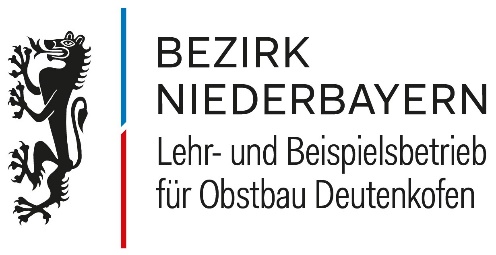 Lehr- und Beispielsbetrieb für Obstbau Deutenkofen84166 Adlkofen, Tel. 08707/205, Fax 08707/932096www.obstbau-deutenkofen.de, mail@obstbau-deutenkofen.deDer Lehr- u. Beispielsbetrieb, eine Einrichtung des Bezirk Niederbayerns, bietet Interessenten die Möglichkeit zur Teilnahme an folgendem Kurs für Haus- und Kleingartenbesitzer:      Veredelungskurs I:                  04.02.2023Obstbautage:		        08.02.-10.02.2023Praxisschnittkurs:		        18.02.2023 und 11.03.2023Veredelungskurs II:	        28.04.2023Sommerschnittkurs:	        17.06.2023Obstausstellung:		         24.09.2023Sortenbestimmungsseminar: 28.10.2023Deutenkofener Obstbautage08.02.-10.02.2023Unkostenbeiträge:Die Anmeldung ist möglichst schriftlich zu richten an:Lehr- und Beispielsbetrieb für Obstbau Deutenkofen 84166 AdlkofenFax 08707/932096Email: mail@obstbau-deutenkofen.de-	Postkarte, Fax oder E-Mail genügt!-	Telefonische Anmeldungen werden nur unter Angabe des vollständigen Namens und der Telefonnummer entgegengenommen.-	Anmeldung bis spätestens 1 Woche vor Kursbeginn.-	Die Anmeldung wird nicht bestätigt! Mittwoch, 08.02.2023: Thementag Boden, Biodiversität und PflanzenMittwoch, 08.02.2023: Thementag Boden, Biodiversität und Pflanzen09:00 – 10:30 UhrBodenkunde und Düngung im Hausgarten (Referent: Hans Niedernhuber)10:30 – 12:30 UhrGehölzauswahl für unterschiedliche Gartenbedingungen (Referent: Sonja Huber)12:30 – 14:00 UhrMittagspause14:00 – 15:30 UhrWege zu mehr Biodiversität im Garten (Referent: Hans Niedernhuber)15:30 – 17:00 UhrStauden für alle Fälle (Referent: Sonja Huber)ReferentSonja Huber, B.Eng. Landschaftsbau, Hans NiedernhuberDonnerstag, 09.02.2023: Gemüse- und BeerenanbauDonnerstag, 09.02.2023: Gemüse- und Beerenanbau09:00 – 12:30 UhrNaturgemäßer Anbau von Gemüse im Hausgarten (Referent: Thomas Jaksch)12:30 – 14:00 UhrMittagspause14:00 – 15:00 UhrKräutervielfalt: Anbautipps, Pflege, Vermehrung (Referent: Thomas Jaksch)15:00 – 17:00 UhrErfolgreicher Beerenobstbau im Hausgarten (Referent: Hans Göding)ReferentThomas Jaksch, Dipl.-Ing. (FH) Gartenbau, Hans GödingFreitag, 10.02.2023: Thementag Obstbaumschnitt Freitag, 10.02.2023: Thementag Obstbaumschnitt 09:00 – 12:30 UhrTheorie zur richtigen Schnitt- und Formarbeit bei Obstbäumen12:30 – 14:00 UhrMittagspause14:00 – 15:15 UhrPraktische Übungen zur richtigen Schnitt- und Formarbeit bei Obstbäumen15:30 – 17:00 UhrPraktische ÜbungenReferentHans GödingKursgebührGesamt70,00 €Einzeltag25,00 €Mittagessenim nahe gelegenen Gasthausca. 8,50 € bis 11,50 €Verbandsschulungen sind beim jeweiligen Veranstalter zu erfragen.